Chủ đề: [Giải toán 6 Cánh Diều] - Toán lớp 6 tập 1 - Bài 12. Ước chung và ước chung lớn nhấtMời các em học sinh cùng tham khảo chi tiết gợi ý giải Bài 3 trang 51 theo nội dung bài Ước chung và ước chung lớn nhất SGK Toán lớp 6 tập 1 sách Cánh Diều chương trình mới của Bộ GD&ĐTGiải Bài 3 trang 51 Toán lớp 6 Tập 1 Cánh DiềuCâu hỏiTìm ước chung lớn nhất của từng cặp số trong ba số sau đây:a) 31, 22, 34;b) 105, 128, 135; Giảia) + Ta có: 31 là số nguyên tố nên nó chỉ có hai ước là 1 và 31. 22 và 34 không chia hết cho 31 Vậy ƯCLN(31, 22) = 1       ƯCLN(31, 34) = 1.+ Phân tích các số 22 và 34 ra thừa số nguyên tố ta được: 22 = 2 . 11; 34 = 2 . 17. Khi đó thừa số nguyên tố chung của 22 và 34 là 2 với số mũ nhỏ nhất là 1.Vậy ƯCLN(22, 34) = 2.b) Phân tích các số 105; 128; 135 ra thừa số nguyên tố, ta có: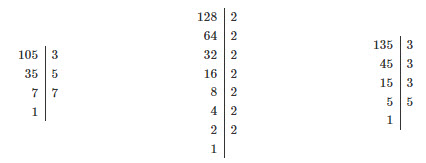 105 = 3 . 5 . 7128 = 27135 = 33 . 5 Vậy ước chug lớn nhất của từng cặp số là:ƯCLN(105, 128) = 1ƯCLN(135, 128) = 1ƯCLN(105, 135) = 31 . 51 = 15~/~Vậy là trên đây Đọc tài liệu đã hướng dẫn các em hoàn thiện phần giải bài tập SGK Toán 6 Cánh Diều: Bài 3 trang 51 SGK Toán 6 Tập 1. Chúc các em học tốt.